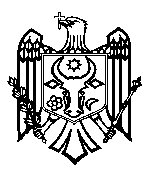 СЧЕТНАЯ ПАЛАТА РЕСПУБЛИКИ МОЛДОВА Перевод ПОСТАНОВЛЕНИЕ №7от 26 февраля 2021 годапо Отчету аудита относительно соответствия организации, реализации и надзора за частно-государственным партнерством, заключенным Министерством образования, культуры и исследований, Академией наук Молдовы, АТЕ мун. Кишинэу и подведомственными субъектами Счетная палата в присутствии г-жи Лилии Поголша, министра образования, культуры и исследований; г-жи Лилии Палий, генерального секретаря Министерства экономики и инфраструктуры; г-на Иона Тигиняну, президента Академии наук Молдовы; г-на Геннадия Цепордей, генерального директора Агентства публичной собственности; г-на Алексея Секриеру, директора Финансовой инспекции; г-на Иона Чебана, генерального примара муниципия Кишинэу; г-жи Отилии Дандары, проректора Государственного университета Молдовы, а также других ответственных лиц, в рамках видео заседания в связи с эпидемиологической ситуацией в Республике Молдова, рассмотрели Отчет аудита относительно соответствия организации, реализации и надзора за частно-государственным партнерством, заключенным Министерством образования, культуры и исследований, Академией наук Молдовы, АТЕ мун. Кишинэу и подведомственными субъектами.Миссия внешнего публичного аудита была проведена согласно Программам аудиторской деятельности Счетной палаты на 2020 и 2021 годы с целью предоставления разумного подтверждения относительно соответствия реализации и надзора за частно-государственным партнерством, заключенным Министерством образования, культуры и исследований, Академией наук Молдовы, АТЕ мун. Кишинэу и подведомственными субъектами. Внешний публичный аудит был проведен в соответствии с Рамками профессиональных деклараций INTOSAI, введенные для применения Счетной палатой.Рассмотрев Отчет аудита, а также заслушав объяснения ответственных лиц, присутствующих на публичном заседании, Счетная палатаУСТАНОВИЛА:Проверка соответствия организации, реализации и надзора за частно-государственным партнерством, заключенным Академией наук Молдовы, АТЕ мун. Кишинэу и Государственным университетом Молдовы свидетельствует, что эти процессы проводились в некоторых случаях с несоблюдением законодательных положений, что повлияло на цели частно-государственных партнерств, публичные интересы, а также надлежащий бухгалтерский учет публичного имущества.На этапе инициирования частно-государственного партнерства, пробелы нормативной базы создают значительные риски использования этого инвестиционного способа для лишения собственности центральных или местных публичных органов публичного имущества или выгоды от управления этим имуществом, ситуация обусловлена и обходом соблюдения требований, связанных с публичными инвестициями, государственными закупками работ и куплей-продажей (приватизацией) публичного имущества.На этапах оценки и присвоения договоров частно-государственного партнерства, выгоды публичного партнера не всегда были явными и обоснованными, а из-за отсутствия законодательных положений в аспекте регламентирования полученной прибыли частным партнером аудит не имеет возможности оценить и сравнить с выгодой, полученной публичным партнером, соотнесенной с объемом произведенных инвестиций. Необеспечение создания со стороны публичного партнера комиссий по мониторингу в некоторых случаях привело к ненадлежащему исполнению договорных условий, а также представлению недостоверной информации касательно объема инвестиций, произведенного частным партнером.Исходя из вышеизложенного, на основании ст.14 (2), ст.15 d) и ст.37 (2) Закона №260 от 07.12.2017, Счетная палатаПОСТАНОВЛЯЕТ:1. Утвердить Отчет аудита относительно соответствия организации, реализации и надзора за частно-государственным партнерством, заключенным Министерством образования, культуры и исследований, Академией наук Молдовы, АТЕ мун. Кишинэу и подведомственными субъектами, приложенный к настоящему Постановлению.2. Настоящее Постановление и Отчет аудита направить:2.1. Правительству Республики Молдова для информирования и принятия мер с целью осуществления мониторинга обеспечения внедрения рекомендаций аудита;2.2. Президенту Республики Молдова для информирования;2.3. Парламенту Республики Молдова для информирования и рассмотрения, при необходимости, в рамках Парламентской комиссии по контролю публичных финансов;2.4. Министерству экономики и инфраструктуры, Агентству публичной собственности для информирования и внедрения рекомендаций из Отчета аудита, что касается корректировки нормативной базы, связанной с частно-государственным партнерством;2.5. Министерству финансов и Государственной налоговой службе для информирования и внедрения рекомендаций из Отчета аудита с целью разработки необходимой методологической базы и соблюдения частными партнерами положений Налогового кодекса;2.6. Министерству образования, культуры и исследований, Государственному университету Молдовы, Академии наук Молдовы для информирования и внедрения рекомендаций из Отчета аудита; 2.7. Муниципальному совету Кишинэу, генеральному примару муниципия Кишинэу для информирования, рассмотрения на заседании результатов аудита, устранения установленных недостатков и внедрения рекомендаций из Отчета аудита;2.8. Агентству по техническому надзору для информирования и проверки объемов выполненных работ согласно Инвестиционному договору №01/1504 от 29.07.2014, заключенному Государственным университетом Молдовы и частным инвестором, с целью соблюдения размера инвестиций, переданных публичному субъекту, а также для перепроверки объемов работ, выполненных частным партнером в рамках ЧГП ,,Реабилитация и возобновление деятельности школьного комплекса из мун. Кишинэу, ул. Константина Стамати 10”.3. Принять к сведению, что в ходе аудита на основании Распоряжения генерального примара муниципия Кишинэу №62-d от 19.02.2021 была создана Муниципальная комиссия по осуществлению мониторинга договоров частно-государственного партнерства.4. Настоящее Постановление вступает в силу с даты публикации в Официальном мониторе Республики Молдова и может быть оспорено предварительным заявлением в эмитирующем органе в течение 30 дней с даты публикации. В спорном административном порядке, Постановление может быть обжаловано в Суде Кишинэу, месторасположения Рышкань (МД-2068, мун. Кишинэу, ул. Киевская №3) в течение 30 дней с даты сообщения ответа относительно предварительного заявления или с даты истечения срока, предусмотренного для его решения.5. О предпринятых действиях по исполнению подпунктов 2.4. - 2.8. из настоящего Постановления информировать ежеквартально Счетную палату в течение 6 месяцев с даты вступления в действие Постановления.6. Постановление и Отчет аудита относительно соответствия организации, реализации и надзора за частно-государственным партнерством, заключенным Министерством образования, культуры и исследований, Академией наук Молдовы, АТЕ мун. Кишинэу и подведомственными субъектами, размещаются на официальном сайте Счетной палаты (http://www.ccrm.md/hotariri-si-rapoarte-1-95).Мариан ЛУПУ,Председатель